Technical working party for ORNAMENTAL PLANTS AND FOREST TREESForty-Ninth Session
Gimcheon City, Republic of Korea, June 13 to 17, 2016addendum to 

MATTERS CONCERNING Variety DescriptionsDocument prepared by the Office of the Union

Disclaimer:  this document does not represent UPOV policies or guidanceThis document contains presentations to be made at the forty-ninth session of the Technical Working Party for Ornamental Plants and Forest Trees (TWO), as follows:Annex I:	“Updating Variety Descriptions - Outcome of the Survey”, by an expert of the Community Plant Variety Office of the European Union (CPVO); Annex II:	“The Role of Plant Material Used as Basis for the DUS Examination”, by an expert from Germany.[Annexes follows]TWO/49/14 Add.ANNEX IUPDATING VARIETY DESCRIPTIONS - OUTCOME OF THE SURVEYPresentation by Mr. Jean Maison, CPVO[Annex II follows]TWO/49/14 Add.ANNEX IITHE ROLE OF PLANT MATERIAL USED AS BASIS FOR THE DUS EXAMINATIONPresentation by Ms. Andrea Menne, Germany.[End of Annex II and of document]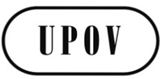 ETWO/49/14 Add.ORIGINAL:  EnglishDATE:  May 31, 2016 INTERNATIONAL UNION FOR THE PROTECTION OF NEW VARIETIES OF PLANTS INTERNATIONAL UNION FOR THE PROTECTION OF NEW VARIETIES OF PLANTS INTERNATIONAL UNION FOR THE PROTECTION OF NEW VARIETIES OF PLANTS GenevaGenevaGeneva1234567891011121314151617181920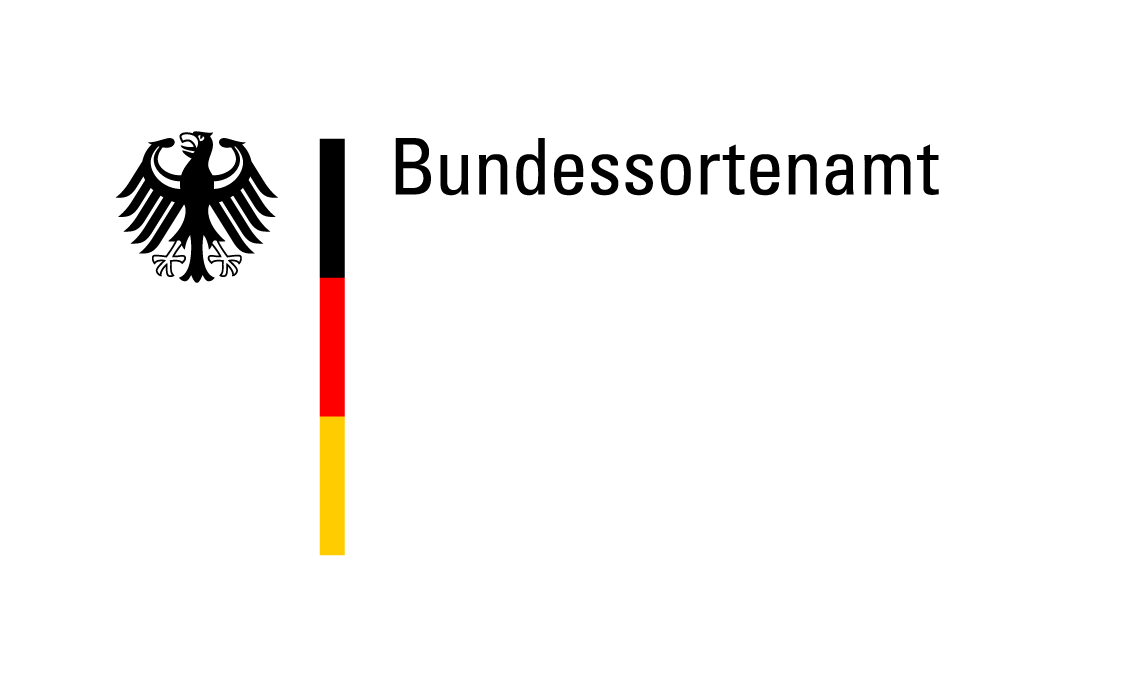 TWO/49/14MATTERS CONCERNING VARIETY DESCRIPTIONSThe Role Of Plant Material Used As Basis For The DUS ExaminationPresentation by Andrea Menne, Germany21. Use of material provided by the breeder for verifying the maintenance of the variety Example: Ornamental varieties without living reference collectionEvery year material of similar varieties which are of common knowledge is requested for the DUS test.The characteristics of all varieties in the test are assessed, additionally photos are taken.In the trial all data of the protected varieties are checked against the variety description to verify the identity of the submitted material and the maintenance of the variety. Variations which can be explained by different environmental conditions or the changes in a TG are taken into account.If the material is not conforming to the variety the breeder is informed accordingly and new material will be requested to check the maintenance of the variety.32. Verifying the maintenance of the variety where the official variety description was
    developed according to a Test Guideline which is not used for the examination of
    DUS anymore.The conformity of the plant material is checked against the variety description taking into account the variations which can be explained by the different years or the changes in the TG.When Test Guidelines are revised usually many of the old characteristics are kept which could be used for the verification of the maintenance of the variety.New characteristics which are added are necessary for describing new states of expression in new varieties only. They become relevant for old varieties if their official variety description is updated.If the number of states of expressions is changed (e.g. from a 1 - 9 to a 1 - 5 scale) in some cases, the old notes are transformed into new notes. In other cases, comparison with historical data might not be easily possible any more. The unchanged expression can then be checked in relation to other varieties.Example: TG 176 Osteospermum453. The status and use of a modified variety descriptionIn every growing trial all varieties are assessed for all characteristics and observations are stored in our database. The most recent data are used to check the maintenance of protected varieties and to identify varieties in the variety collection to be included in the next growing trial. Any data must be used under consideration of possible environmental effects.If there were major changes in the TG or in the range of variation in the species and it is of relevance for the title holder to have an updated version of the variety description, a new official description is produced and is send to him.[End of document]